РЕСПУБЛИКА АЛТАЙЗАКОНО САНИТАРНО-ЭПИДЕМИОЛОГИЧЕСКОМ БЛАГОПОЛУЧИИ НАСЕЛЕНИЯВ РЕСПУБЛИКЕ АЛТАЙПринятГосударственным Собранием -Эл Курултай Республики Алтай23 марта 2022 годаСтатья 1. Общие положения1. Настоящий Закон в соответствии с Федеральным законом от 30 марта 1999 года N 52-ФЗ "О санитарно-эпидемиологическом благополучии населения" определяет полномочия органов государственной власти Республики Алтай и иные вопросы в области обеспечения санитарно-эпидемиологического благополучия населения в Республике Алтай.2. Понятия и термины, используемые в настоящем Законе, применяются в значениях, определенных федеральным законодательством.Статья 2. Полномочия Государственного Собрания - Эл Курултай Республики Алтай в области обеспечения санитарно-эпидемиологического благополучия населения в Республике АлтайК полномочиям Государственного Собрания - Эл Курултай Республики Алтай в области обеспечения санитарно-эпидемиологического благополучия населения в Республике Алтай относится принятие в пределах своей компетенции в соответствии с федеральными законами законов Республики Алтай и иных нормативных правовых актов Республики Алтай, контроль за их исполнением.Статья 3. Полномочия Правительства Республики Алтай в области обеспечения санитарно-эпидемиологического благополучия населения в Республике Алтай1. К полномочиям Правительства Республики Алтай в области обеспечения санитарно-эпидемиологического благополучия населения в Республике Алтай относятся:1) принятие в пределах своей компетенции в соответствии с федеральными законами нормативных правовых актов Республики Алтай, контроль за их исполнением;2) право разработки, утверждения и реализации региональной программы обеспечения санитарно-эпидемиологического благополучия населения в Республике Алтай (далее - региональная программа), согласованной в соответствии с федеральным законодательством;3) право осуществления мер по гигиеническому воспитанию и обучению населения, санитарно-гигиеническому просвещению населения в Республике Алтай, пропаганде здорового образа жизни;(в ред. Закона Республики Алтай от 28.04.2023 N 29-РЗ)4) обеспечение своевременного информирования населения в Республике Алтай о возникновении или об угрозе возникновения инфекционных заболеваний и массовых неинфекционных заболеваний (отравлений), о состоянии среды обитания человека и проводимых санитарно-противоэпидемических (профилактических) мероприятиях;5) право участия в проведении социально-гигиенического мониторинга Республики Алтай;6) осуществление в пределах своей компетенции мер по предотвращению и снижению загрязнения атмосферного воздуха в городском округе и в сельских поселениях в Республике Алтай, воздуха на территориях промышленных организаций, а также воздуха в рабочих зонах производственных помещений, жилых и других помещениях (далее - места постоянного или временного пребывания человека), обеспечению соответствия атмосферного воздуха в городском округе и в сельских поселениях в Республике Алтай, воздуха в местах постоянного или временного пребывания человека государственным санитарно-эпидемиологическим правилам и гигиеническим нормативам;7) принятие в случае необходимости решения о введении дополнительных показаний к проведению предварительных при поступлении на работу и периодических медицинских осмотров работников в отдельных организациях (цехах, лабораториях и иных структурных подразделениях) на основании предложений соответствующих органов в соответствии с федеральным законодательством.2. Правительство Республики Алтай осуществляет указанные в части 1 настоящей статьи полномочия самостоятельно или через уполномоченные им исполнительные органы государственной власти Республики Алтай, за исключением полномочия по утверждению региональной программы, которое осуществляется Правительством Республики Алтай самостоятельно.Статья 4. Финансовое обеспечение мер по предупреждению эпидемий и ликвидации их последствий, а также по охране окружающей средыОсуществление мер по предупреждению эпидемий и ликвидации их последствий, а также по охране окружающей среды является расходным обязательством Республики Алтай.Статья 5. Вступление в силу настоящего ЗаконаНастоящий Закон вступает в силу по истечении 10 дней после дня его официального опубликования.г. Горно-Алтайск4 апреля 2022 годаN 20-РЗ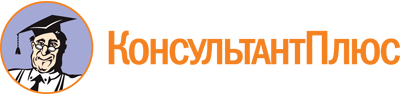 Закон Республики Алтай от 04.04.2022 N 20-РЗ
(ред. от 28.04.2023)
"О санитарно-эпидемиологическом благополучии населения в Республике Алтай"
(принят ГСЭК РА 23.03.2022)Документ предоставлен КонсультантПлюс

www.consultant.ru

Дата сохранения: 17.05.2023
 4 апреля 2022 годаN 20-РЗСписок изменяющих документов(в ред. Закона Республики Алтай от 28.04.2023 N 29-РЗ)ПредседательГосударственного Собрания -Эл Курултай Республики АлтайА.П.КОХОЕВГлава Республики Алтай,Председатель ПравительстваРеспублики АлтайО.Л.ХОРОХОРДИН